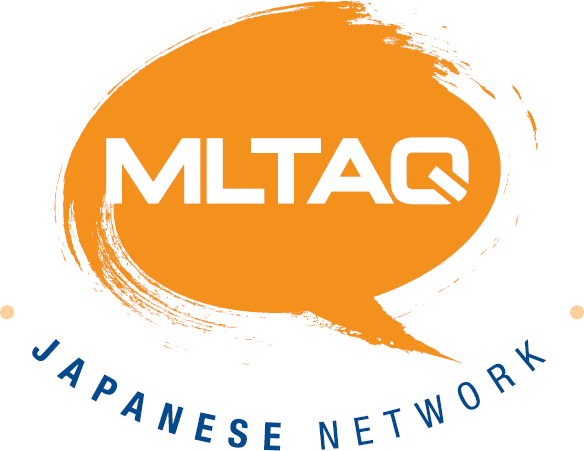 Describe one of the following:Your familyYour petsSomething you really like2022 MLTAQ BRISBANE LANGUAGES SPEAKING COMPETITIONJAPANESE DIVISION 2 YEAR 4 OPEN DIVISION SPEECH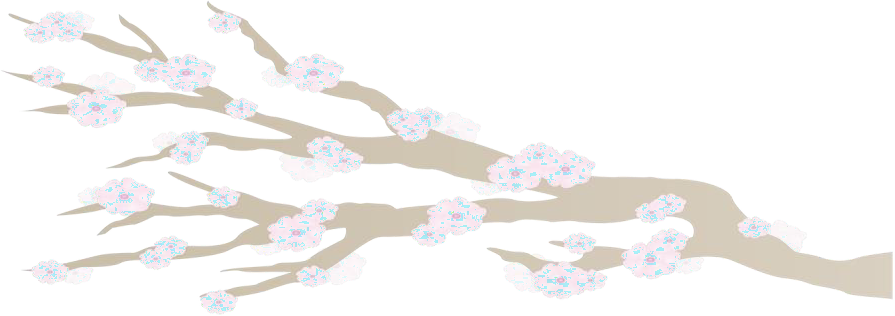 Your school (favourite subject, etc.)Judges will ask 3 follow-up questions in Japanese based on the content of your speech.Note: Time limit is 1 minute and 30 seconds.No palm cards or notes are allowedNo gestures are to be used other than greeting and farewellJudges will consider the content, range of language, accuracy, delivery and responses to questions.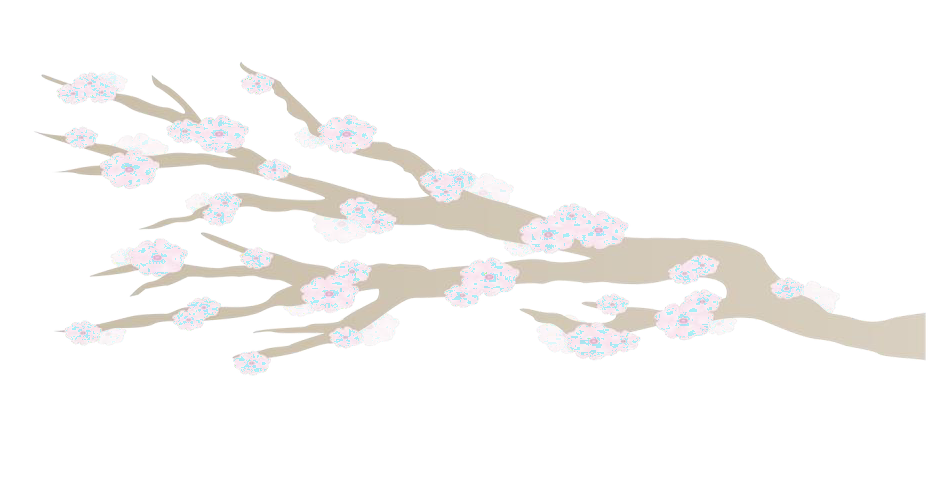 Describe one of the following:Your familyYour petsSomething you really likeYour school (favourite subject, etc.)Judges will ask 3 follow-up questions in Japanese based on the content of your speech.Note: Time limit is 1 minute and 30 seconds.No palm cards or notes are allowed.No gestures are to be used other than greeting and farewell.Judges will consider the content, range of language, accuracy, delivery and responses to questions.